                                                                                                                                                                                                                                   Приложение ВФотоматериалы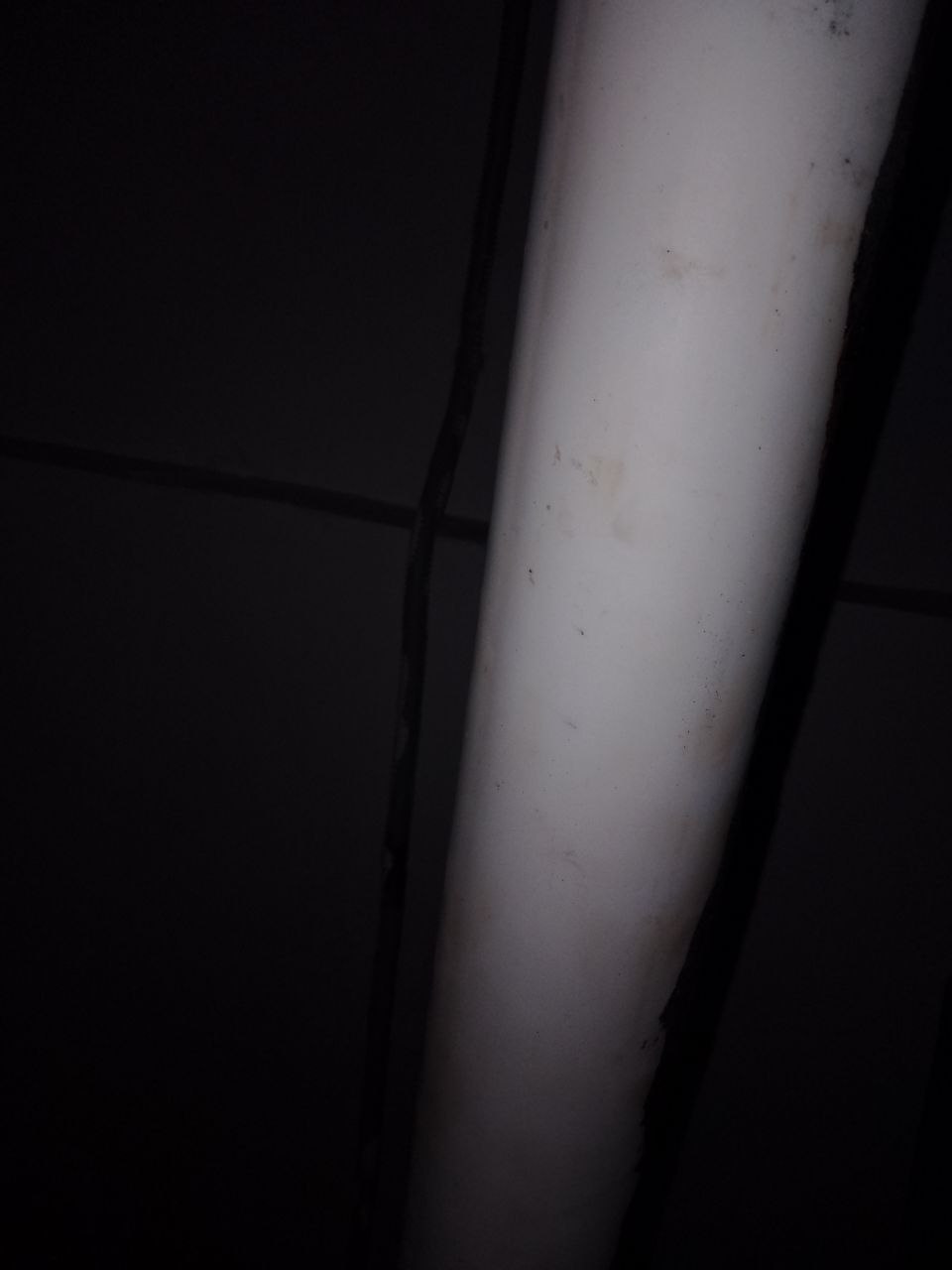 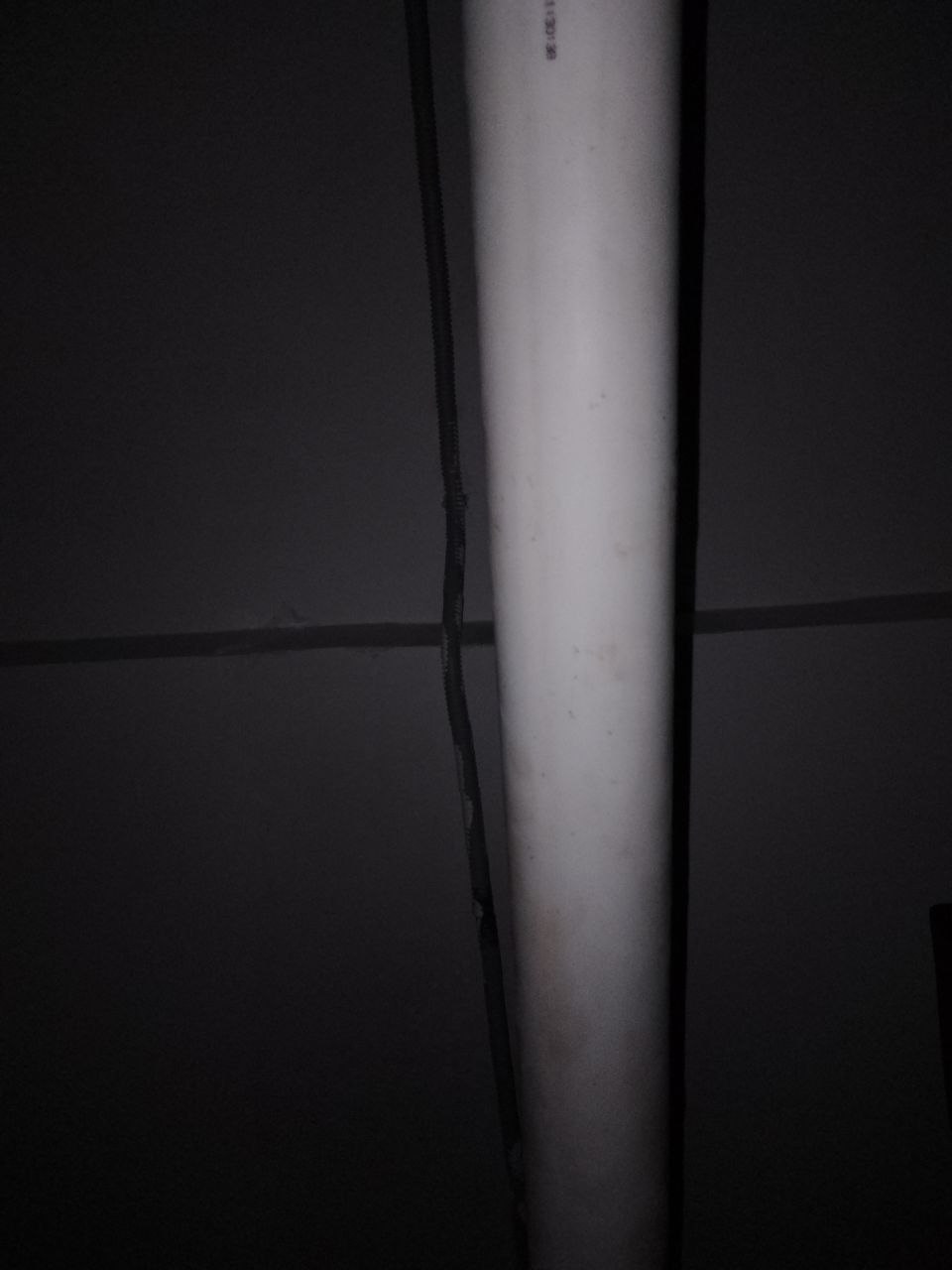 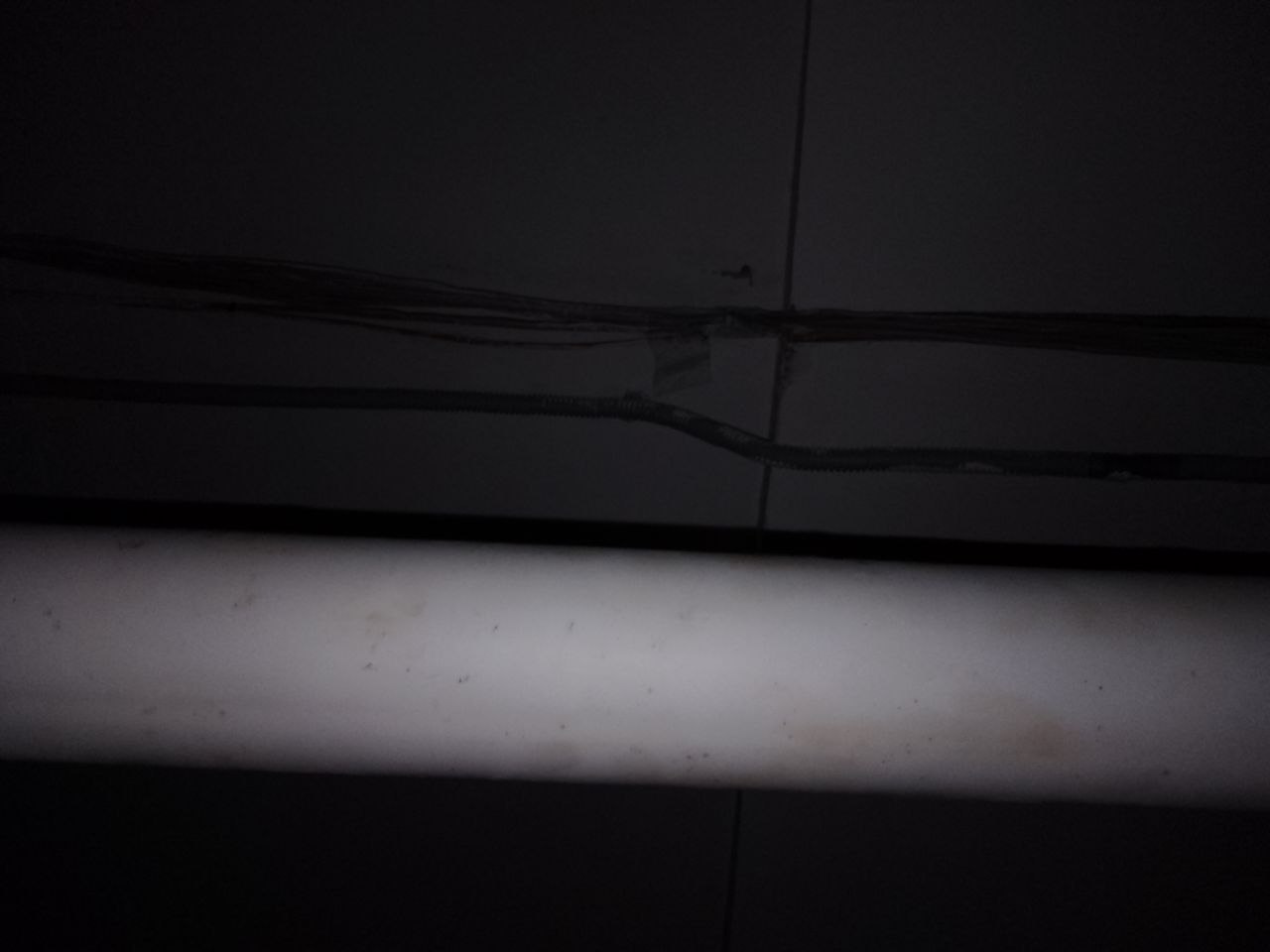 